Emyvale Grand Prix 2019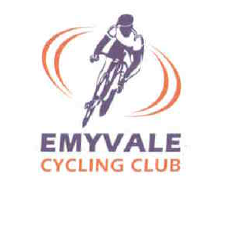 Date; Sunday 19th May 2019Risk Assessment Document & Race ManualEvent Schedule;YouthSign on 8.30am-9.30 am, Ardaghey Community CentreAll youth roll out to start line at Ardaghey Village, parking available at Ardaghey Community Centre for all youth races.Finish Line Ardaghey Village.Senior Races: (Pre entry); (Races capped at 90 riders).Sign on 10.30-12.00 hrs. Rolling start at T Martin Fuels over Berry’s Brae, (1 km rolling start)Finish line before crossroads in Ardaghey village 2 miles from HQCyclists please be aware that youth race is on the same course before your race, please exercise caution.Total prize fund €1,800.Appendix 4Route Assessment Template; Emyvale Grand Prix 20.5.18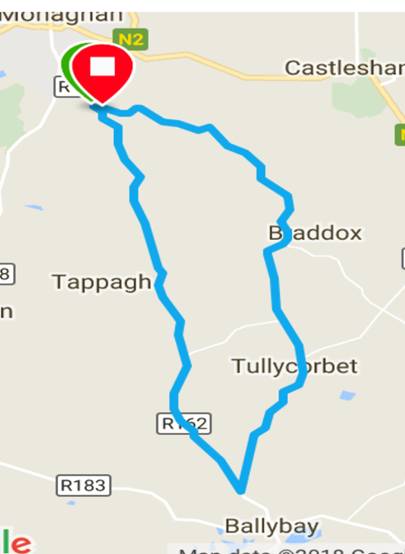 Points / Prizes / CI PointsLead CarsA1		Barry MurrayA2		Fergus MurrayA3		Dara CoyleA4		Gary DuffyMasters	Sean Baxter Women	Shaun McBrideCommissaire Drivers	Commissaire		RaceMoto Comm				Francie Coyle 		A4Patsy McQuillan			Dominic McCann		A3Carl McElwaine			Jean McGinley		A1/A2Moto Comm				Tosh Lavery			A1/A2 Broom Vehicle – Noel DuffyRace Rules / HazardsRolling start from HQ 1km top of Berry’s Brae.Prizes for 1st 6 per race apart from Masters & Women which is 1st 3.Only 3 team cars (must share wheels)Ballybay junction sharp leftBallybay Tullycorbett junction sharp leftFinish line before crossroads in Ardaghey village.This race is run under the technical rules Cycling Ireland.ROADS ARE NOT CLOSED - stay on the correct side and obey marshalls.When your race is over return back to HQ which is 2 miles from finish line.Race DirectorThomas McCague0044 7594272132Safety Organiser & plan preparationFergus Murray086 6072996Chief Marshall Co-ordinatorTommy Martin087 2534559Transport Co-ordinatorThomas McCague0044 7594272132Signage – Mobile First AidFergus Murray086 6072996Red Cross AmbulanceMichael Kissane087 9276512Race JudgeFergal Hughes086 8119813Race HQTommy Martin Fuels, Ballybay Road, MonaghanTommy Martin Fuels, Ballybay Road, MonaghanFinish LineArdaghey VillageArdaghey VillageCamera Finish LineGregory Murphy086 8036037Start TimeCategoryDistance KmLaps10.00 hrsU1650210.03 hrsU1425110.05 hrsU129.310.08 hrsU105.9Start TimeCategoryDistance KMLaps13.00A21184.75 laps13.02A11184.75 laps13.07A3 + Juniors933.75 laps13.10A4682.75 laps13.13Masters682.75 laps13.15Women682.75 lapsRISK ASSESSMENTRisk HazardMitigation Actions Taken to Reduce RiskTraffic Safety Marshalls. Signage, Event warning, High Vis vehiclesNot a lawful eventCycling Ireland NotifiedSuperintendent Garda Síochána, Monaghan &Secretary Monaghan County Council notified in writing  as per Section 74 Roads Act 1993General Public notified through PressConflict with other events in localityN/A; Nothing notedResidents unaware of eventSignage, 6 new warning signs placed on route Tuesday prior to event. Notice on local radio of eventAdvise residents of need to keep dogs under control, leaflet drop done in the area.Unexpected hazards such as roadwork’s, adverse weather, etcCounty Council NotifiedNo route Risk Assessment carried outRisk assessment completedUnexpected late hazardsConduct route inspection on morning of event and implement contingency plans if requiredGeneral Public Unaware of EventLead Cars with flashing lights to all racesWarning signage at regular intervals along routeHigh-vis marshals along route, & FlagsStart / Finish AreaClearly identified start/finish area. (Flags)Clearly marked finish linePedestrian barrier adjacent to finish line & ToiletEnsure access to allow lead cars get off road4 Marshalls present at end of each raceLap counter and bell operativeSafe location for camera operativeChequered flag operativeLoudspeaker OperativeParking only in designated areasFirst Aid / Medical Cover First Aid Kit availableCivil Defence/Order of  Malta /assignedEnsure all key personnel are aware of hospital services and locationCommunicationsEnsure all key personnel including ambulance service are contactable by radio and/or cell phone.Yes Radios assigned.AccessibilityAmbulance service to be strategically positioned along routeCompetitor Safety Signage-Safety Tape at finish lineParticipants not following routeRoute Map on display at Sign-On AreaDirectional arrows at key junctionsContact Number; Dehydration / ExhaustionContact Number; Fergus Murray 086 6072996Injury as a result of crashRisk assessment of routeCompulsory helmetsFirst aid / medical support readily availableMechanical BreakdownProvide mechanical supportProvide a contact number in case of difficultyCompetitors not insuredEvent to be sanctioned by Cycling IrelandAll competitors to sign onSlips, trips and fallsEnsure sign-on area and refreshment area kept free of clutterOvercrowding at Start / Finish areaPedestrian barrier in placeKMSLocationDirection to takeHazardRISK (H=HighM=Medium, L=LowSteps to reduceRisk to lowRace/Additional NotesETA(FirstPassage)ETA (last Passage)Start T  MartinsHStop Traffic1 Marshall0kmTowards R162Road to RightH3 Marshalls ( Flags)1kmBerry’s GarageStart lineL3 Marshalls (flags& Whistles)3kmR162Road to right (McDonnell Com)L1 Marshall (Flag)R56104.7kmR162Ideal Stone CROSSROADSH2 MarshallsL5503 + L61025.4kmR162Road to rightL1 MarshallsL56106.1kmR162Road to Right (Dunramond Stores)L1 MarshallL650017.2kmR162Road to Left (Jennblast)L1 MarshallL73108.6kmR162Road to Right x 2 (Waddles)L1 MarshallL250229.6kmR162Crieve Cross (2 junctions)(Road right & left)H2 MarshallsL7300 – leftL25023 – right11kmR162 JOINS R184Ballybay Tullycorbett junction(SHARP LEFT)H3 Marshalls Flags/ WhistlesLeft onto R18413.6kmR184Road to right (Pat Durcans)L1MarshallL740014.9kmR184Road to left (Tullycorbett Church)L1 MarshallL331115kmL1500Continue straight L1 MarshallLeaves R18416kmL1500CROSSROADS(Stephen Brennan Cross)L2 MarshallsUnmarked rd18.5kmL1500Road to Right (Cremartin junction)H2 MarshallsUnmarked rd20.5kmL1500Ardaghey CrossroadsFINISH LINE)H2 MarshallsUnmarked rd21.5kmL1500Road to left L1 MarshallUnmarked rd22kmL1500Road to right (Crosses)L1 Marshall22.7kmL1500Road to left (Albert Berry’s House)L1 MarshallUnmarked rd23kmL1500Right junction (Graveyard Road)L1 MarshallUnmarked rd23kmL1500Quarry EntranceL25kmR1500 JOINSR162Ballybay junctionSHARP LEFTHMarshalls (Same as 0 KM) RacePointsPrizesA1/21 -10First 6A31 – 10First 6A41 – 8First 6, First Emyvale rider G Bell TrophyWomenLeague pointsFirst 3MastersLeague pointsFirst 3EVENT CONTACTSEVENT CONTACTSEVENT CONTACTSRace DirectorTommy McCague0044759427132Starter - Call riders to start / Riders BriefingTommy McCague / Tommy Martin0044759427132Sign on/LicensesAnn Marie McCarron, Micheal Flood, Sharon McKenna  & Tommy McCague087 2744382Lap counter / BellFergal Hughes086 8119813Finish lineTommy McCague / Micky McKenna086 3298860BroomNoel Duffy087 7974796Commissaire A4Francis Coyle Moto Comm00444 7925689140Commissaire Driver A3Patsy McQuillan 087 242037Commissaire A3Dominic McCann0044 7763160108Commissaire Driver A1/2 Carl McElwaine087 9082680Commissaire A1/2Jean McGinley0044 7743654179Commissaire Moto A1/2Tosh Lavery Moto Comm086 8956917Club co-ordinator/Safety OfficerFergus Murray086 6072996First Aid/Red CrossMichael Kissane087 9276512Driver A1 Lead CarBarry Murray086 6031556Driver A2 Lead CarFergus Murray086 6072996Driver A3 Lead CarDara Coyle087 2196128Driver A4 Lead CarGary Duffy00447801299313Driver Masters Lead CarSean Baxter087 2196128Driver Women Lead CarShaun McBride0044 7813177613Head MarshallTommy Martin / Paddy Sheridan087 2534559EVENT CONTACTSEVENT CONTACTSEVENT CONTACTSLocal HospitalCavan General Hospital049 4376000Local HospitalCraigavon General Hospital00442838334444Child ProtectionDara McKenna087 8399849HQ ParkingGareth McKenna / Paddy Sheridan086 3821855Camera FinishMurphy Video086 8036037